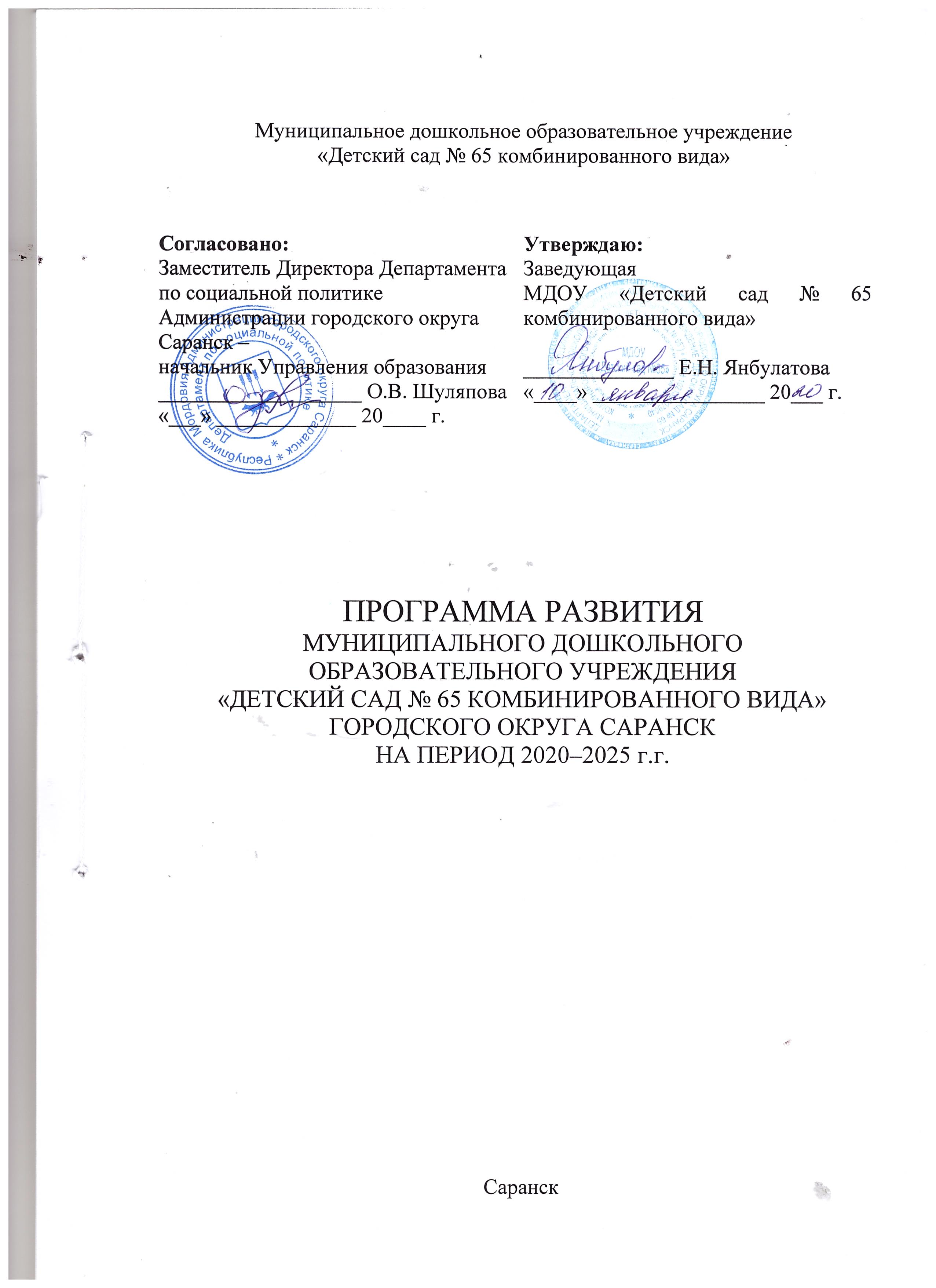 Содержание1.    Паспорт Программы развития ДОО.………………………………………………………...стр. 32.    Информация о ДОО. Паспорт ДОО. ………………………………………………………...стр. 7                                                                                                                                               3.    Проблемный анализ состояния ДОО. ………………………………….................................стр. 83.1  Анализ условий взаимодействия субъектов…………………………………………………стр.83.2  Проблемный анализ уровня работы ДОО и сформированности системы       управления качеством образовательного процесса в группах…………….........................стр.12 4.    Концептуальные основы, концепция развития ДОО………………………………………стр.164.1  Концептуальные основы развития ДОО……………………………………………………стр.164.2  Система ценностей ДОО…………………………………………………….........................стр.174.3  Функции деятельности ДОО………………………………………………………………...стр.184.4  Принципы построения Программы развития………………………………………………стр.204.5  Целевые ориентиры дошкольного образования……………………………………………стр.224.6  Новые подходы и их характеристика……………………………………….........................стр.21 5.    Стратегия и задачи развития ДОО…………………………………………………………..стр.225.1  Задачи МДОУ «Детский сад № 65» – стратегические задачи..……………………………стр.225.2  Образовательная стратегия ДОО……………………………………………………………стр.225.3  Методические условия обеспечивающие, реализацию образовательной       стратегии……………………………………………………………….……………………...стр.245.4  Программно-методическое обеспечение реализации образовательного       процесса……………………………………………………………………….........................стр.245.5  Стратегия развития ДОО как организации…………………………………........................стр.245.6  Система физкультурно-оздоровительной работы и медико-социальные        условия развития ДОО за период действия Программы 2020 – 2025….…………………стр.275.7  Организация развивающего образовательного пространства……………..........................стр.285.8  Требования к развивающей предметно-пространственной среде………………………...стр.295.9  План график «Дорожная карта»…………………………………………….........................стр. 305.10  Работа с родителями воспитанников и населением………………………………………стр.355.11 Организация взаимодействия ДОО с другими организациями на период        2020 – 2025 года……………………………………………………………………………..стр. 36    6.    Ожидаемые результаты реализации Программы………………………………………….стр.377.    План реализации Программы развития ДОО……………………………………………...стр. 38                                                                                                                                                                                                                                                                                                                                                                                                                                                                                                                                                                                     Паспорт Программы развития МДОУ «Детский сад № 65 комбинированного вида»г.о. Саранск2. Информация о ДОО.Полное наименование учреждения: Муниципальное дошкольное образовательное учреждение «Детский сад № 65 комбинированного вида»Юридический адрес: 430027, г. Саранск, ул. Попова, д. 48Фактический адрес: 430027, г. Саранск, ул. Попова, д. 48Телефон / факс: (8342) 35-51-20; (8342) 35-16-57Сайт : mdou65@gmail.comКраткая история дошкольного образовательного учреждения:Муниципальное дошкольное образовательное учреждение «Детский сад № 65 комбинированного вида» было открыто в 1970 году. 20 марта 2017 года  МДОУ «Детский сад № 65» была выдана бессрочная лицензия на право ведения образовательной деятельности № 3865.За годы работы выпускниками детского сада стало более 2500 детей.Количество воспитанников в детском саду на протяжении всех лет работы остается стабильным. Здание двухэтажное, рассчитано на 12 групп. В настоящее время в детском саду функционирует 11 групп: 1 группа для детей раннего возраста 2-3 лет, 2 группы компенсирующего вида для детей с общим недоразвитием речи и 8 групп общеразвивающей направленности. 1 группа перепрофилирована под педагогический кабинет, физкультурный зал и комнату природы.Коррекционной работой с детьми речевых групп занимаются учителя-логопеды. Со всеми воспитанниками работает руководитель по физическому воспитанию. Детский сад постоянно принимает участие в разнообразных выставках городского, регионального, уровня и ежегодно получает дипломы.Результатом эффективной и систематической коррекционной, педагогической и физкультурно-оздоровительной работы специалистов учреждения является низкий уровень заболеваемости воспитанников детского сада и успешного обучения выпускников учреждения как в общеобразовательных, так и специализированных школах и гимназиях. Основные направления в работе: осуществление физического и психического развития, коррекция и развитие речи детей, физкультурно-оздоровительное и познавательное развитие всех воспитанников.Задачи, которые решает дошкольное учреждение на протяжении последних лет работы:-охрана и укрепление физического и психического здоровья детей;- коррекция и развитие речи;- познавательное развитие воспитанников;- художественно-эстетическое и нравственное воспитание детей;- повышение профессиональной компетентности педагогического коллектива;- взаимодействие с семьей.3. Проблемный анализ  состояния ДОО. 3.1 Анализ условий взаимодействия субъектов.Характеристика состояния ДОО определяется его готовностью к решению тех или иных проблем в реализации образовательной Программы, своей деятельности и развитии.  Деятельность ДОО  рассматривается с позиций анализа условий взаимодействия субъектов образовательного процесса. Взаимодействие же рассматривается по всем  сферам ресурсного обеспечения системы дошкольного образования: психолого-педагогического, кадрового, материально-технического, финансового, развивающей предметно-пространственной среды и других. 	Кадровое обеспечение.Коллектив учреждения состоит из 55 сотрудников. Из них: 1 заведующая, 1 старший воспитатель, 22 воспитателя, 2 учителя-логопеда, 2 музыкальных руководителя, 1 инструктор физического воспитания,  11 помощников воспитателя, 1 главный бухгалтер, 1 бухгалтер, 1 делопроизводитель, 16 – человек прочие специалисты и младший обслуживающий персонал. Средний стаж работы в учреждении составляет от 15 – до 20 лет.                                                    27  сотрудников имеют высшее профессиональное образование. Большая часть педагогов являются специалистами высшей и первой квалификационной категории. Знак «Почетный работник общего образования» - имеют 5 человек. Трудовой творческий коллектив  обеспечивает пребывание детей в благоприятной атмосфере, взаимопонимания, сотрудничества.Анализ кадрового состава МДОУ «Детский сад № 65»Характеристика квалификационных критериев педагогов(в процентном и количественном соотношении)Характеристика уровней образования(в процентном и количественном соотношении)Возрастная характеристика педагогического состава(в процентном и количественном соотношении)Средний возраст педагогического коллектива составляет 45 лет.- Материально-техническое  обеспечение.Муниципальное дошкольное образовательное учреждение «Детский сад № 65 комбинированного вида» находится в отдельно стоящем двухэтажном здании, рассчитанным по проекту  на 12 групп. Дата постройки: 1970 год. Основными помещениями ДОО являются: 11 групповых помещений (из них 3 группы со спальнями),Медицинский кабинет,Музыкальный зал,Физкультурный зал,2 кабинета учителя-логопеда,Прачечная, Кабинет заведующей,Методический кабинет,Кабинет бухгалтера,Пищеблок (сырой, вареный цехи, овощная и продуктовая кладовые), Состояние материально-технической базы учреждения соответствует санитарно-гигиеническим требованиям и позволяет на оптимальном уровне реализовывать  образовательные задачи.- Медико-социальное обеспечение.В учреждении действует эффективная отлаженная система оздоровления воспитанников, которая включает:реализацию режимов дня с учетом здоровья, возраста и индивидуальных особенностей дошкольников;использование разнообразных режимов и способов организации двигательной активности детей;комплекс оздоровительных и лечебно-профилактических мероприятий;организацию полноценного сбалансированного питания;работу по формированию у воспитанников здорового образа жизни.Оздоровительное и профилактическое сопровождение состоит из:Диагностических мероприятий,Дыхательной гимнастики,Общеукрепляющих упражнений,Пальчиковой гимнастики,Бодрящей гимнастики после сна,Воздушных ванн,Психогимнастики,Режима двигательной активности,Физкультурных занятий,Физкультурных праздников, досугов и развлечений,Дней здоровья,Физкультурных пауз (физкультминутки),Подвижной прогулки,Профилактики ОРЗ и гриппа, Рационального питание.Оздоровительно-профилактические мероприятия и медицинские процедуры соответствуют действующим медицинским требованиям и согласованы со специалистами здравоохранения.Физкультурно-оздоровительная работа проводится в соответствии с действующими нормативными документами.Созданы необходимые условия в группах и в зале для оздоровления и физического развития детей.Образовательная нагрузка соответствует санитарным требованиям СанПиН их длительности с возрастом детей и утверждена врачом ДОО и заведующей.Планомерно проводится работа по повышению профессионального уровня педагогов по данному направлению.В учреждении имеются локальные документы, обеспечивающие ответственность персонала за охрану жизни и здоровья детей, их полноценное физическое развитие и оздоровление.В ДОО разработана и реализуется программа «Здоровье».В ходе физкультурно-оздоровительной и лечебно-профилактической работы с детьми, работниками учреждения решаются следующие задачи:- развитие двигательных навыков и физических качеств в соответствии с возрастом и возможностями ребенка;- развитие потребностей в самостоятельной, совместной, ежедневной двигательной деятельности.Социальный статус детей ДОО.(в количественном отношении)- Информационно-методическое обеспечение. Необходимое количество и качество программно-методических материалов и информаций.Перечень используемых образовательных программ:             Основные программы:- Основная образовательная программа дошкольного образования муниципального дошкольного образовательного учреждения «Детский сад № 65 комбинированного вида», разработанная на основе примерной общеобразовательной программы дошкольного образования «От рождения до школы» под редакцией Н.Е. Вераксы, Т.С. Комаровой, М.А. Васильевой.- Примерная адаптированная основная образовательная программа для дошкольников с тяжелыми нарушениями речи / Л. Б. Баряева, Т.В. Волосовец, О. П. Гаврилушкина, Г. Г. Голубева и др.; Под. ред. проф. Л. В. Лопатиной.             Парциальные программы:   - Примерный региональный образовательный модуль дошкольного образования «Мы в Мордовии живем» О.В. Бурляева.- Парциальная программа «Основы безопасности детей дошкольного возраста»    О. Князева, Р. Стеркина.- Парциальная программа «Юный эколог». С.Н. Николаева.- Парциальная программа  по музыкальному воспитанию детей дошкольного возраста «Ладушки» И.Каплунова, И. Новоскольцева.3.2 Проблемный анализ уровня работы ДОО и  сформированности системы управления качеством образовательного процесса в группах.Проблемный анализ состояния образовательного процесса заключается в выявлении положительного опыта «точек роста» (проблемных областей) и оценке сформированности  системы  управления  качеством образовательной работы.Качество дошкольного образовательного процесса -  это такая организация педагогического процесса в детском саду, при которой уровень воспитанности и развития каждого ребенка увеличивается в соответствии с учетом его личностных особенностей в процессе воспитания и обучения.Качество работы ДОО зависит от:- качества работы воспитателей, - сложившихся в педагогическом коллективе  отношений, - условий созданных руководителем ДОО для творческого поиска, новых методов и форм работы с детьми,- объективной оценке результатов деятельности каждого сотрудника ДОО.Поэтому качество дошкольного образования в ДОО – это управляемый процесс и является результатом деятельности всего педагогического коллектива.В среднем дошкольном возрасте «точками роста» потенциалов взаимодействия детей и взрослых являются учет интересов детей и создание условий для поддержки их активности в процессуальных играх.Основной фактор,   влияющий на качество взаимодействия  это игровая деятельность детей, а также организация работы по социально-эмоциональному развитию детей.Проблемный анализ качества работы МДОУ «Детский сад № 65 комбинированного вида» в целом показывает, что при работе с детьми среднего возраста сформированная система управления качеством давала сбои в сторону ухудшения по следующим вопросам. Так в области формирования здоровья в семье и детском саду отрицательно воздействовали такие факторы, как: недостатки в обеспечении условий комфортной адаптации ребенка к детскому саду; недостатки в разработке индивидуальной программы формирования здоровья.            Актуальной проблемой является заболеваемость детей (это также относится к детям старших возрастов) и, как следствие, снижения их посещаемости. Решение этой проблемы предполагает проведение целого ряда мероприятий, связанных с закаливанием детей, витаминотерапии, кислородных коктейлей, дыхательной гимнастики. В свою очередь это требует обучение кадров, создание условий, приобретение инвентаря.В области математического развития также наблюдаются недостатки. Чтобы их уменьшить создается соответствующая развевающая предметно-игровая математическая среда, формируется сенсорная культура, формируется умение детей классифицировать предметы.В сфере развития конструктивной деятельности: формируется интерес к конструктивным материалам и умению создавать конструкции.В сфере познавательно-речевого развития  и изобразительной деятельности воспитанников также имеются недостатки,  которые устраняются путем рассмотрения и наблюдения с детьми различных явлений и объектов природы в разное время года или формирование у детей интереса к произведениям народного, декоративно-прикладного и изобразительного искусства.В старшем возрасте потенциалы качества тоже связаны с учетом интересов детей, уважением к личности ребенка и поддержкой детских инициатив. Огромную роль также играет игровая деятельность и социально-эмоциональное развитие детей.Качество этой работы снижается от недостатков в системе формирования  здоровья в семье и детском саду, что связано с нарушениями такого фактора, как умение родителей и педагогов осуществлять профилактику  и рекреационную деятельность, формировать культуру семейного досуга. В области стратегии математического развития осуществляются усилия по взаимодействию педагогов и родителей в направлении решения следующих задач:- формирование пространственно-временных представлений, создание условий для их переноса на новые ситуации;- усиление работы по формированию сенсорной культуры;- обучение детей приведению в определенное взаимное расположение предметов и их  частей и элементов, учету способов их соединения в соответствии с определенной логикой;- развитие способностей детей к рассмотрению ситуаций с разных сторон, умению переключаться с одного данного решения на поиск другого, решать математические задачи разными способами.При пересечении стратегий познавательного - речевого развития, развития изобразительного и конструктивного творчества: при формировании пространственных  и временных представлений, деятельность педагогического коллектива была направлена на развитие связной диалогической и монологической речи, навыков творческого рассказывания, содействию проникания детей в мир отношений, переживаний и чувств героев сказок, произведений изобразительного и музыкального искусства.Это требует введения комплексных дизайнерских и театрально-игровых проектов в процессе взаимодействия с детьми. При этом необходимо использовать потенциалы строительных игр и строительного конструирования, обращая внимание воспитанников на развитие в процессе конструирования образного мышления и дизайнерских способностей.В подготовительной к школе группе детей наблюдается высокая зависимость результатов воспитательно-образовательной работы и взаимодействия детей и взрослых в процессе познавательного и речевого развития детей. В подготовительной к школе группе уменьшаются потенциалы игровой деятельности и социально-личностного развития. Это требует усиления работы педагога-психолога с воспитанниками и проведения  игровых тренингов с детьми. Достаточно низкими продолжают оставаться результаты формирования системы управления качеством в области математического развития и конструктивной деятельности детей. Поэтому на улучшение результатов математического развития  нацелены следующие меры:- формирование временных представлений и создание условий для их переноса на новые ситуации;- способствование обогащению содержания рисунков, форм, композиций, цветового решения;- овладение способами совместного творческого конструирования.Учитывая вышеперечисленные особенности управления качеством взаимодействия детей, педагогов и родителей в процессе воспитательно-образовательной работы детского сада, можно наладить систему управления качеством, используя которую можно повысить эффективность работы ДОУ. В основу данной работы ложится концепция  развития ДОО. Контроль.Современный контроль в ДОО является заключительной важной функцией управления. Но в сознании большинства внутрисадовский контроль воспринимается без особого понимания. Он воспринимается, как действие, заставляющее защититься от внешних контролирующих инстанций  и даже мешающих творческому росту образовательно-воспитательной деятельности. Современный контроль – это процесс получения информации об изменениях  внешних и внутренних условий функционирования и развития ДОО. По большому счету  внутрисадовский  контроль – вид управленческой  деятельности служащей средством осуществления обратной связи между системой внутрисадовского управления  и элементами детского сада. Информационно аналитическая справка                                                                                            по анализу деятельности МДОУ «Детский сад № 65 комбинированного вида»Анализ потенциала развития ДООВыводы На основании проведенного анализа деятельности муниципального дошкольного образовательного учреждения «Детский сад № 65 комбинированного вида» можно сделать следующие выводы:1. Основным результатом педагогического процесса в ДОО является всестороннее развитие личности ребенка готового к самореализации через доступные ему виды деятельности.2. В связи с вступлением в силу Федерального государственного образовательного стандарта, актуальной становится разработка и реализация общеобразовательной программы учреждения с учетом специфики современной нормативно-правовой базы. Необходимо также создать систему календарного, перспективного и комплексно-тематического планирования образовательной работы с детьми в соответствии с ФГОС, с использованием современных педагогических технологий.3. Созданные в учреждении медико-социальные условия и физкультурно-оздоровительная работа в целом соответствуют запросам родителей психолого-педагогическим и санитарно-эпидемиологическим требованиям.  4. Важной остается  работа  по включению родителей в образовательный процесс ДОО. Поиск и реализация новых интересных и эффективных форм взаимодействия с семьями воспитанников – актуальное направление развития нашего учреждения.4. Концептуальные основы, концепция развития ДОО.4.1  Концептуальные основы  развития ДОО.Концепция – это система взглядов на те, или иные явления; способ рассмотрения каких-либо явлений; понимание чего-либо, характеризующего основной замысел разработчика концепции.МДОУ «Детский сад «№ 65 комбинированного вида»  в будущем представляется  как открытое социокультурное дошкольное образовательное учреждение  комбинированного вида, как сомаорганизующая система, способная выявить потенциалы своего развития:- ранней актуализации индивидуальных способностей детей в условиях предоставления им свободы выбора, деятельности;- учета потребностей родителей и формирования тесной взаимосвязи детей – родителей – педагогов – науки – общественности в условиях доверительного общения и конструктивного диалога;- создание научно-методических и творческих групп педагогов детского сада, с опорой на новейшие достижения педагогической и психологической науки, позволяющие реализовывать на практике принцип приоритетного развития личностно-смысловой сферы ребенка, культурно - деятельностный  принцип образовательной деятельности и принципы  создания здоровье сберегающей среды;-  создание  предметно-пространственной среды – условия эффективности нашего ДОО,- введение в практику определения результатов освоения детьми образовательной Программы достижений детьми  в виде целевых ориентиров. По нашему замыслу МДОУ «Детский сад «№ 65 комбинированного вида»  – это детский сад комбинированного вида для ребенка, который имеет независимо от своего физического и психического состояния здоровья право на свободу выбора и на реализацию всех потенциалов своего развития, на удовлетворение потребностей в признании и самовыражении. Другими словами, педагогический коллектив в ДОО признает и обеспечивает право ребенка на личностный рост и на успех в любом виде деятельности. При этом деятельность ДОО рассматривается как деятельность единого воспитательно-обучающего пространства, а не набора его отдельных компонентов или функций.Ведущим направлением в развитии специального образования является концепция интегрированного обучения и воспитания детей. Это означает равноправное включение личности, развивающейся в условиях психической, физической, интеллектуальной достаточности во все возможные и необходимые сферы жизни детей дошкольного учреждения и социума.Концептуальным направлением деятельности ДОО в отношении детей с ОВЗ является инклюзивное воспитание и обучение детей, предполагающие обеспечение:- равного доступа к получению того или иного вида образования,- формированию умения строить взаимоотношения на основе сотрудничества и толерантности.4.2  Система ценностей ДОО.Система ценностей нашего детского сада включает в себя следующие компоненты:Открытость, поддержка и сотрудничество.                                                                                                                   Педагоги в ДОО делятся опытом, информацией, идеями, открыто обсуждают проблемы и находят вместе решения, их действия корректны и носят поддерживающий характер. Педагоги и родители открыто делятся информацией, обсуждают проблемы, соблюдая конфиденциальность. Комментарии педагогов корректны и носят оптимистичный, позитивный характер. Для ДОО характерен постоянный поиск партнеров и выстраивание профессиональных взаимовыгодных связей. Мы стремимся открыто обсуждать профессиональные проблемы и оказывать поддержку и помощь в их решении.Здоровье.                                                                                                                                                                Здоровье мы понимаем как гармонию психического, физического и эмоционального состояния человека, его социальное благополучие. Стремимся к тому, чтобы здоровый образ жизни стал стилем жизни каждого участника образовательного процесса. Это обеспечивается здоровьесберегающими технологиями, разработкой и реализацией новых программ и проектов.Доступность.                                                                                                                                                     Специалистами ДОО ведется систематическая работа по выявлению степени востребованности учреждения среди населения Ленинского района и планируется распределение потенциального контингента по возрастам и медицинским  показаниям. Таким образом, мы стараемся сформировать группы так, чтобы обеспечить свободными местами в детском саду всех нуждающихся.Индивидуализация.                                                                                                                                                       Каждый участник образовательного процесса в нашем ДОО рассматривается как уникальная, неповторимая, своеобразная личность со своими особенностями, возможностями и интересами, поэтому мы стремимся создавать условия для раскрытия потенциала и индивидуальных особенностей каждой личности.Инновационность.                                                                                                                                                                                        Педагоги стремятся узнавать и осваивать новые, современные технологии уместно, деликатно, квалифицированно их интегрировать в образовательный процесс ДОО.Преемственность.                                                                                                                                                                          Цели, задачи, содержание стиль взаимоотношения с ребенком согласуются между педагогами разных ступеней образования и между педагогами и специалистами ДОО.Мобильность, гибкость.            Мы готовы изменять и совершенствовать педагогическую практику, соответствовать потребностям и интересам семей, расширять перечень образовательных услуг. Традиции и стили семейного и общественного воспитания являются для нас равноценными, и уникальный опыт каждой из сторон используется для обогащения практики воспитания в семье и ДОО.Профессионализм и высокое качество образовательных услуг.                                                                  Педагоги нашего ДОО стремятся в совершенстве овладеть профессиональными знаниями и умениями. Это достигается непрерывным обучением и постоянным повышением компетенций в разных формах. 	4.3 Функции деятельности ДОО.Создание единого современного образовательного пространства для детей общеобразовательных групп и коррекционных групп.Обеспечение доступного качественного дошкольного образования для детей общеобразовательных групп и коррекционных групп.Определение микросоциального заказа как основы для обозначения основных направлений развития образовательного учреждения.Построение системы управления на демократических основах, при активном включении сотрудников в определение целей, задач и стратегии развития учреждения в долгосрочный перспективе.Модернизация и активизация работы методической службы.Разработка эффективной системы планирования.Организация систематического повышения квалификации и компетентностей специалистов ДОО.Создание условий для личностно-профессиональных достижений работников.Освоение проектной культуры всеми участниками образовательного процесса.Модернизация системы здоровьесбережения воспитанников и сотрудников.Модернизация системы требований к   результатам освоения Программы дошкольного образования детьми в ДОО. Оптимизация системы административно-общественного контроля в ДОО.Создание  системы преемственности ДОО и школы.Создание системы сотрудничества с родителями (законными представителями) детей.Функционирование ДОО как открытой системы, налаживание взаимодействия с социальными партнерами и заинтересованными организациями.Исходя из данных возможностей, специфика модели ДОО определяется следующими взаимосвязанными составляющими:1. Модель здоровьесбережения и формирования здоровосберегающего ДОО.2. Организация  предметно-пространственной среды.3. Воспитательно-обучающее и коррекционно-развивающее пространство.4. Включение родителей в воспитательно-образовательный и коррекционно-развивающий процесс.5. Формирование методического пространства, сотрудничество педагогов и родителей.Наглядно «Модель развития ДОО» представлена на схеме.Модель развития ДОО4.4  Принципы построения Программы развитияАктуальность. Программа является  актуальной для всех субъектов образовательного процесса на момент создания и ближайшее будущее.Прогнозируемость. Успешность реализации Программы определяется возможностью  видеть желаемые результаты со всех сторон, в комплексе и в частности.Рациональность. При разработке Программы ее элементы являются  взаимосвязанными, а действия по её реализации – согласованными.Системность. Все элементы Программы взаимосвязаны, деятельность всех субъектов образовательного процесса направлена на достижение общего результата,  предусмотренного Программой.Непрерывность. Процесс планирования и проектирования в ДОО осуществляется педагогами постоянно, разработанные проекты непрерывно приходят  на смену друг другу.Контролируемость. Определяются критерии оценки для отслеживания промежуточных результатов на разных этапах реализации Программы.Реалистичность. Программа  предусматривает соответствие между желаемым и действительнымЧувствительность к сбоям (принцип гибкости). Заключается в придании проектам и процессу планирования способности менять свою направленность в связи с возникновением непредвиденных обстоятельств. 	4.5  Целевые ориентиры дошкольного образования.Целевые ориентиры дошкольного образования представляют собой социально-нормативные возрастные характеристики возможных достижений ребенка на этапе завершения уровня дошкольного образования.Целевые ориентиры не подлежат непосредственной оценке и не являются основанием для формального уравнения с реальными достижениями детей.Целевые ориентиры являются ориентирами для:-  построения образовательной политики в ДОО;- решение задач: формирование Программы, анализа профессиональной деятельности, взаимодействия с семьями;- изучения характеристик образования детей;- информирование родителей и общественности относительно целей дошкольного образования.Целевые ориентиры не могут служить непосредственным основанием при решении управленческих задач, включая:- аттестацию педагогических кадров;- оценку качества образования;- оценку, как итогового, так и промежуточного уровня развития детей;- оценку выполнения муниципального (государственного) задания посредствам их включения в показатели качества выполнения задания;- распределение стимулирующего фонда оплаты труда работников ДОО.Непосредственно целевые ориентиры изложены в образовательной Программе.Целевые ориентиры вступают основаниями преемственности дошкольного и начального общего образования. При соблюдении требований к условиям реализации образовательной Программы настоящие целевые ориентиры предлагают формирование у детей дошкольного возраста предпосылок к учебной деятельности на этапе развития или дошкольного образования. 4.6 Новые подходы  и их характеристика.Деятельность ДОО в режиме развития – целенаправленный, закономерный, непрерывный  и необратимый процесс перехода учреждения в качественно новое состояние, характеризующийся  разноуровневой организацией, культурно-творческой направленностью и использованием постоянно расширяющегося развития.Среди новых подходов к осуществлению деятельности ДОО в режиме развития можно перечислить следующее:Модернизация системы управления.                                                                                                                                Мотивационное программно-целевое управление, его вариации, рефлексивное управление, построение комплекно-целевых программ и Программ развития.Мотивационное обеспечение.                                                                                                                                                          Создание атмосферы творческого поиска в коллективе при соответствующей системе материального и морального стимулирования самореализации субъектов образовательного процесса.Повышение эффективности учебно-воспитательного процесса.                                                                                                 Организация динамического процесса в изменяющих условиях, получение качественно новых результатов.Обновление содержания образования.                                                                                                                                        Использование индивидуальных планов развития, авторских комплексно-целевых программ по освоению новшеств.                                                                                                                                                     Использование инновационных технологий.                                                                                                                           Личностно-ориентированное образование, обеспечивающее саморазвитие субъекта. Формирование проектной культуры планирования и осуществления образовательной и коррекционной работы. Гуманизация образовательного процесса.                                                                                                                                                      Личностно-ориентированный подход во взаимодействии с воспитанниками, позиция педагога не «над», а «рядом».Организация преемственности учебно-воспитательного процесса.                                                                                  Многоуровневое, многоступенчатое, непрерывное образование, формирование системы: « ДОО – школа». Единство требований, подходов, взаимовыгодное сотрудничество.Современное научно-методическое обеспечение.                                                                                                 Своевременное ознакомление педагогов с интересными инновационными, авторскими методиками, в том числе ориентированными на зону  развития детей с ОНР.Профессиональный рост персонала.                                                                                                                           Организация работы по обучению персонала с использованием различных форм повышения квалификации. Содействие распространению передового педагогического опыта между специалистами ДОО в рамках одного учреждения,   на базе района и города.Материально-техническое обеспечение.                                                                                                                                  Постоянно расширяющееся обеспечение образовательного процесса в соответствии с  материальными возможностями учреждения, как результат его динамического развития.Активизация родительской общественности.                                                                                                                Более активное включение родителей в образовательный процесс ДОО за счет введения нетрадиционных форм работы с семьёй.Сотрудничество с социальными партнёрами.                                                                                                          Налаживание контактов и деловых взаимоотношений с учреждениями образования, здравоохранения,  с культурно-просветительскими и общественными организациями.5. Стратегия и задачи Программы развития ДОО.Целью деятельности МДОУ «Детский сад № 65 комбинированного вида» в ходе реализации «Программы развития ДОО» является: обеспечение качественного дошкольного образования детей  дошкольного возраста,  охраны и укрепления  их физического, психического здоровья, развития индивидуальных способностей и необходимой коррекции нарушений развития  детей в помощь семье;поиск форм и методов образования, направленных на формирование основ самостоятельной, развитой в интеллектуальном и физическом аспектах личности, обеспечения непрерывности образования.5.1 Задачи МДОУ «Детский сад № 65 комбинированного вида» – стратегические задачи.     1. Создать психолого-педагогические  и социальные условия способствующие развитию интеллектуально-личностного потенциала каждого ребенка.2. Разработать инвариантную и вариативную части образовательной программы дошкольного образования с учетом новых требований ФГОС ДО. 3. Разработать и взять за основу при осуществлении образовательной  деятельности систему комплексно-тематического, перспективного и календарного планирования образовательной и коррекционной работы с детьми в соответствии с ФГОС ДО. 4. Строить взаимодействие с детьми в процессе непосредственно-образовательной деятельности на основе инновационных технологий, интегративных методов обучения и аутогенного подхода к оценке развития детей.5. Совершенствовать систему физкультурно-оздоровительной  и лечебно-профилактической работы в ДОО, включая культуру здорового образа жизни и работу с семьями воспитанников.6. Развивать систему оценки освоения детьми образовательной программы путем использования целевых ориентиров.7. Обеспечить повышение профессиональной компетентности педагогов и специалистов ДОО в условиях современных требований.8. Продолжить работу по сопровождению и консультированию семей воспитанников по вопросам образования  и развития детей дошкольного возраста развивающих и компенсирующих группах по повышению уровня компетенции родителей в вопросах детской педагогики, психологии и логопедии. 9. Содействовать активному включению  родителей в образовательный процесс.10. Организовать сотрудничество ДОО с различными социальными партнерами с целью обеспечения общественной открытости учреждения для детей дошкольников  (включая детей с ОВЗ). Способствовать повышению  общественной поддержки деятельности ДОО путем использования  информационных технологий (сети Интернет), а также сотрудничества с заинтересованными организациями на разных уровнях.5.2  Образовательная стратегия ДОО.Образовательными стратегиями развития ДОО являются валеологическая и креативная. Они ориентированы  на обеспечение условий для:- физического, психического и психологического здоровья детей;- общекультурного развития детей, их художественных и творческих способностей.Реализация образовательных стратегий ДОО осуществляется путем выполнения психолого-педагогических и методических условий.Психолого-педагогические условия, обеспечивающие реализацию образовательной стратегии.   Задачами в области психолого-педагогической работы являются:Охрана здоровья детей и формирования основы культуры здоровья.Формирование у детей интереса и ценностного отношения к занятиям физической культуры.Формирование первоначальных представлений социального характера и включение детей в систему социальных отношений.Формирование положительного отношения к труду.Формирование основ безопасности собственной жизнедеятельности и предпосылок экологического сознания.Развитие у детей познавательных интересов, интеллектуального развития.Овладение конструктивными способностями и средствами взаимодействия с окружающими людьми.Формирование интереса к потребности в чтении (восприятии) книг.Формирование интереса к эстетической стороне окружающей действительности, удовлетворении потребностей детей в самовыражении.Достижение развития музыкальности детей, способности эмоционального восприятия музыки.В качестве психолого-педагогических условий обеспечивающих реализацию задач в этой области выступают следующие.        1.  Уважение взрослых к человеческому достоинству детей их уверенности в   собственных возможностях и способностях;        2.  Использование в образовательной деятельности форм и методов работы с детьми, соответствующих их возрастным и индивидуальным особенностям;         3. Построение образовательной деятельности на основе взаимодействия взрослых с детьми, ориентированного на интересы и возможности каждого ребенка и учитывающего социальную ситуацию его развития;         4.  Поддержка взрослыми положительного и доброжелательного отношения детей друг к другу;         5.  Поддержка инициативы и самостоятельности детей в специфических для них видах деятельности;         6.  Возможность выбора детьми материалов, видов активности, участников совместной деятельности и общения;         7.  Защита детей от всех форм психического и физического насилия;         8.  Поддержка родителей в воспитании детей, охране и укреплении их здоровья, вовлечение семей непосредственно в образовательную деятельность.  	Может проводиться оценка индивидуального развития детей. Такая оценка производиться педагогическим работником в рамках педагогического наблюдения (оценки индивидуального развития детей дошкольного возраста, связанной с оценкой эффективности педагогических действий, лежащие в основе их дальнейшего планирования).В ДОО должны создаваться возможности для:- предоставления информации о Программе семье и другим лицам, вовлеченным в образовательную деятельность;- поиска материалов обеспечивающих реализацию Программы;- обсуждение с родителями  детей вопросов, связанных с реализацией Программы.Максимальный допустимый объем образовательной нагрузки должен соответствовать санитарно-эпидемиологическим правилам и нормам СанПиН 2.4.1. 3049-13          В целях обеспечения реализации задач необходима правильная оценка успешности воспитания и обучения детей с ОНР. В связи с этим особая роль отводится психолого-медико-педагогической диагностике позволяющей:Своевременно выявить детей с нарушениями речи;Выявить индивидуальные психолого-педагогические особенности ребенка с ОНР;Обеспечить индивидуальное сопровождение каждого ребенка с ОВЗ в ДОО;Спланировать коррекционные мероприятия, разработать программы коррекционной работы;Оценить динамику развития и эффективность коррекционной работы;Определить условия  воспитания и обучения ребенка;Консультировать родителей ребенка.5.3 Методические условия обеспечивающие, реализацию образовательной стратегии.  	1. Разработка технологий (авторских технологий) организации работы с детьми, позволяющих реализовать право детей на выбор тех или иных  видов деятельности и способов её организации, в процессе работы: в детской комнате, комнате ПДД и др..2. Внедрение в практику  функционирования  Семейной гостиной, предоставляющей возможность включения  родителей во все формы  детской активности, участие в проведении занятий с детьми и организации досуговой деятельности.3. Выбор оптимальных форм  и методов методической работы с воспитателями и педагогами, позволяющих научить их моделированию педагогических условий, обеспечивающих свободу выбора воспитанникам ДОО.5. Активное использование игротехнических  технологий, создания творческих «групп» при организации методической работы с сотрудниками детского сада и родителями детского сада. 5.4 Программно-методическое обеспечение реализации образовательного процесса.При организации прграммно-методического обеспечения образовательного процесса рассматриваются инвариативная и  вариативная части программы развития.Инвариативная часть – используются комплексные и парциальные, образовательные программы, педагогические технологии, в которых определяются условия для реализации современных требований к профессиональным функциям сотрудников в соответствие с требованиями государственного образовательного стандарта в области дошкольного образования.Вариативная часть – используются различного рода авторские программы, методики и технологии, в которых реализуются специфические функции персоналом ДОО.5.5 Стратегия развития ДОО как организации.Применительно к работе ДОО рассматривается 3основных вида возможных стратегий развития.1. Стратегия сохранения, задачами которой являются:   - анализ образовательной ситуации в ДОО, выявление причин возникновения проблем и путей их решения;   - разработка стратегий привлечения дополнительного клиента и их внедрения.2. Стратегия повышения прибыльности, задачами которой являются:   - повыш6ение прибыльности ДОО и рациональное использование бюджетных и внебюджетных средств финансирования;   - привлечение дополнительных средств, финансирование ДОО;   - проведение мониторинга на предмет расширения услуг представляемых детским садом.3. Стратегия повышения конкурентно - способности  ДОО, задачами которой являются:   -  повышение конкурентной способности сада за счет повышения качества образовательного процесса;   - расширение количества образовательных услуг;   - повышение ответственности коллектива за соблюдение  дисциплины: создание положительной мотивации.Применительно к работе ДОО модель требования ДОО отражает:   - систему управления образовательным процессом и действиями коллектива сотрудников, обеспечивающих условия для жизнедеятельности, развития, воспитания и обучения детей;   - систему взаимодействия с родителями воспитанников и социумом;   - потенциал возможности для дальнейшего развития ДОО.Такая организационная  модель управления ДОО позволяет:   - осуществить мобилизацию всего коллектива на эффективное развитие учреждения;   - расширить степень влияния каждого субъекта управления на качество протекания управленческого процесса;   - способствовать налаживанию взаимодействия между специалистами, педагогами и родителями воспитанников,  важнейшего условия развития ДОО;   - перейти от технологии управления качеством по целям связанную с программно-целевым управлением, на технологию управления качеством по результатам;- способствовать дальнейшей демократизации управления учебно-воспитательным процессом.Система управления МДОУ «Детский сад № 65 комбинированного вида»5.6 Система физкультурно-оздоровительной работы и медико-социальные                                    условия развития ДОО за период действия Программы 2020-2025 	5.7 Организация развивающего образовательного пространства.Формирование уникального образовательного пространства ДОО предполагает:- создание развивающей предметно-пространственной среды;- использование технологий ландшафтного дизайна при формировании образа детского сада;- создание спортивной и архитектурной площадок;- тематическое оформление групповых помещений.5.8 Требования к развивающей предметно-пространственной средеРазвивающая предметно-пространственная среда (ППС) в ДОО обеспечивает максимальную реализацию образовательного потенциала пространства ДОО, а также территории участка, материалов, оборудования и инвентаря для развития детей дошкольного возраста в соответствии с особенностями каждого возрастного этапа включая детей с ОВЗ, охраны и укрепления  их здоровья, учета особенностей и коррекции недостатков их развития.Развивающая ППС обеспечивает возможность общения и совместной деятельности детей и взрослых, двигательной активности детей, возможности их уединения.Развивающая ППС является содержательно-насыщенной, трансформируемой, полифункциональной, вариативной, доступной и безопасной.Образовательное пространство насыщенно средствами обучения и воспитания,  Соответствующими материалами, расходные игровым  спортивным оздоровительным оборудованием, инвентарем.Транформируемость пространства обеспечивается возможностью изменения ППС в зависимости от образовательной ситуации.Полифункциональность ППС обеспечивается возможностью разнообразного ее использования (детская мебель, модули, ширмы, маты), а также использованием предметов , природных материалов в разных видах детской деятельности.Вариативность ППС обеспечивается наличием в ДОО различных пространств (для игры, конструирования, уединения, свободного выбора), а также переодической сменяемостью игрового материала, появлением новых предметов.Обеспечивается доступность среды для воспитанников, в том числе детей с ОВЗ, всех помещений, к играм, игрушкам, материалам, пособиям, обеспечивающим все основные виды детской активности.Безопасность ППС обеспечивается соответствием ее элементов требованиям их надежности и безопасности при использовании.Внедрение и совершенствование развивающей ППС в ДОО в течение действия развивающей программы ДОО указана в дорожной карте ДОО.5.9 План-график «Дорожная карта»5.10 Работа с родителями воспитанников и населением.5.11 Организация взаимодействия ДОО с другими организациями                                                  на период  2020 – 2025 года6.  Ожидаемые результаты реализации Программы.1. В ДОО созданы психолого-педагогические и социальные условия, способствующие оздоровлению и развитию детей.2. В результате систематической психолого-педагогической и коррекционной работы раскрывается и развивается интеллектуально-личностный потенциал каждого воспитанника.3. Воспитанники и выпускники МДОУ «Детский сад № 65 комбинированного вида» способны успешно адаптироваться в социальной среде, среди сверстников и взрослых.4. С учетом специфики деятельности учреждения и особенностей контингента воспитанников разработана и реализуется общеобразовательная программа дошкольного образования, включая раздел программы «Содержание коррекционной работы», в соответствии с ФГОС ДО.5. Педагогическая и коррекционная деятельность осуществляется на основе разработанной специалистами ДОО оптимальной системы календарного, перспективного и комплексно-тематического  планирования.6. Взаимодействие с детьми в процессе непосредственно образовательной, совместной и самостоятельной деятельности осуществляется на основе интеграции образовательного содержания.7. Реализованы основные мероприятия программы  «Здоровья». Вырос уровень физкультурно-оздоровительной и лечебно-профилактической работы в учреждении.8. Созданы условия для полноценного физического развития детей (с учетом состояния их здоровья),   для максимальной реабилитации, коррекции и компенсации двигательных возможностей воспитанников.9. На базе учреждения создан психолого-педагогический  консилиум в целях определения отклонений у детей с тяжелыми нарушениями речи (ОНР).10. Организованы  дополнительных платных услуг в соответствии с запросами родителей.11. Педагоги  постоянно повышают свою профессиональную компетентность с использованием различных форм обучения.12. Образовательная работа ведется с использованием современных образовательных программ, инновационных технологий и электронных образовательных ресурсов.13. Специалисты ДОО обобщают и распространяют свой  педагогический опыт на разных уровнях (внутри ДОО, в районе).14. Создана  система взаимодействия ДОО и семьи.15. Родители принимают активное участие в жизни детского сада.16. Активизировалось общение персонала детского сада и родителей, потенциальных потребителей образовательных, оздоровительных, коррекционных и консультативных услуг ДОО в сети интернет через официальный сайт учреждения.7. План действия по реализации программы развития ДОО.1Наименование ПрограммыПрограмма развития на 2020-2025 годы Муниципального дошкольного образовательного учреждения «Детский сад      № 65 комбинированного вида» г.о. Саранск (далее Программа развития)2Исполнители ПрограммыАдминистрация, педагогический коллектив ДОО, медицинский и обслуживающий персонал, родительская общественность3Основания для разработкиФедеральные нормативные документы- Конституция РФ;- Закон  «Об образовании» в Российской Федерации от          29 декабря 2012 года № 273-ФЗ;- Конвенция о правах ребенка. (Генеральная ассамблея ООН  5  декабря 1989 года, ратифицирована Верховным Советом СССР 13 июня 1990 года);- Национальная доктрина образования в РФ (до ); - Федеральный закон от 24 июля . №124-ФЗ "Об основных гарантиях прав ребенка в Российской Федерации";- Федеральный государственный образовательный стандарт дошкольного образования (далее ФГОС ДО). Утвержден Приказом Министерства образования и науки РФ от              17 октября 2013 года №1155.- Письмо Минобрнауки России от 21 ноября 2010 года           № 03-248 «О разработке основной общеобразовательной программы дошкольного образования»; - СанПиН 2.4.1.3049-13 «Санитарно-эпидемиологические требования к устройству, содержанию и организации режима работы в дошкольных организациях»;-   Приказ Минобрнауки РФ от 23 июня 2009 года № 218 «Об утверждении Порядка создания и развития инновационной инфраструктуры в сфере образования».- Об утверждении профессионального стандарта «Педагог (педагогическая деятельность в сфере дошкольного, начального общего, среднего общего образования) (воспитатель, учитель)» Приказ Минтруда России № 544 от 18 октября 2013 года.- Приказ Министерства образования и науки РФ от 30 августа 2013 года № 10143Региональные нормативные документыЗакон РМ от 08 августа 2013 года № 53-З "Об образовании в Республике Мордовия".- Необходимость разработки Программы развития на следующий период с учетом основных тенденций и потребностей системы образования Республики Мордовия в условиях реализации государственной образовательной политики, становления новой культуры образования.- Отсутствие апробированной системы тактического и оперативного планирования образовательного процесса ДОО в соответствии с ФГОС.- Недостаточный уровень профессиональной компетентности и готовности педагогов ДОО к работе в современных условиях развития системы образования.- Отстраненность родительской общественности от жизни детского сада.4Цель и задачи  ПрограммыОбеспечение качественного дошкольного образования детей  дошкольного возраста,  охраны и укрепления  их физического, психического здоровья, развития индивидуальных способностей и необходимой коррекции нарушений развития  детей в помощь семье;поиск форм и методов образования, направленных на формирование основ самостоятельной, развитой в интеллектуальном и физическом аспектах личности, обеспечения непрерывности образования.Задачи:Создать психолого-педагогические  и социальные условия способствующие развитию интеллектуально-личностного потенциала каждого ребенка.Разработать инвариантную и вариативную части образовательной программы дошкольного образования с учетом новых требований ФГОС ДО. Разработать и взять за основу при осуществлении образовательной  деятельности систему комплексно-тематического, перспективного и календарного планирования образовательной и коррекционной работы с детьми в соответствии с ФГОС ДО. Строить взаимодействие с детьми в процессе непосредственно-образовательной деятельности на основе инновационных технологий, интегративных методов обучения и аутогенного подхода к оценке развития детей.Совершенствовать систему физкультурно-оздоровительной  и лечебно-профилактической работы в ДОО, включая культуру здорового образа жизни и работу с семьями воспитанников.Развивать систему оценки освоения детьми образовательной программы путем использования целевых ориентиров.Обеспечить повышение профессиональной компетентности педагогов и специалистов ДОО в условиях современных требований.Продолжить работу по сопровождению и консультированию семей воспитанников по вопросам образования  и развития детей дошкольного возраста развивающих и компенсирующих группах по повышению уровня компетенции родителей в вопросах детской педагогики, психологии и логопедии. Содействовать активному включению  родителей в образовательный процесс.Организовать сотрудничество ДОО с различными социальными партнерами с целью обеспечения общественной открытости учреждения для детей дошкольников  (включая детей с ОВЗ). Способствовать повышению  общественной поддержки деятельности ДОО путем использования  информационных технологий (сети Интернет), а также сотрудничества с заинтересованными организациями на разных уровнях.5Основные разделы Программы- Обеспечение качества дошкольного образования- Программмно-методическое обеспечение- Организация условий в ДОО- Безопасность образовательного процесса- Кадровая политика- Взаимодействие с родителями6Сроки реализации2020 - .г.7Этапы реализации программыПервый этап (2020 год). Информационно-подготовительный- Анализ деятельности ДОО в период реализации Программы развития на 2015-2019 годы;- Выявление актуальных проблем в организации образовательного процесса и деятельности ДОО,                       определение целей и задач на ближайшие 5 лет;- Разработка Программы развития МДОУ «Детский сад № 65 комбинированного вида».Второй этап (2021-2025 год). Практический- Реализация основных мероприятий Программы развития в     ДОО;- Проведение текущего контроля в соответствии с планом реализации программы.Третий этап (2025 год). Оценочный- Оценка эффективности реализации Программы на предмет соответствия ожидаемым результатом;- Прогнозирование дальнейшего развития учреждения ДОО.8Структура Программы- Паспорт Программы- Информационная справка об учреждении- Анализ состояния и прогноз тенденций изменения значимой для ДОО внешней социальной среды и адресуемого ДОО социального заказа- Концептуальные основания программы развития- Стратегия направления реализации программы- Основные мероприятия по реализации программы развития- План реализации Программой9Порядок управления реализацией ПрограммыКорректировка Программы развития осуществляется Педагогическим советом. Управление программы осуществляется заведующей МДОУ «Детский сад № 65 комбинированного вида» Янбулатовой Еленой Николаевной10Порядок контроля  результатов реализации ПрограммыКонтроль осуществляется ежегодно в мае.                                     Форма – отчет о результатах освоения программы развития.11Ожидаемы результаты ПрограммыДля детского сада. Увеличение уровня дифференциации системы, что позволит более полно удовлетворять потребности семей в услугах системы дошкольного образования.                                                             Повышение качества воспитательно-образовательного процесса. Укрепление материально-технической базы детского сада.Организация сотрудничества ДОО с различными социальными партнерами с целью обеспечения общественной открытости учреждения для детей дошкольников  (включая детей с ОВЗ). Повышение  общественной поддержки деятельности ДОО путем использования  информационных технологий (сети Интернет), а также сотрудничества с заинтересованными организациями на разных уровнях.Для детей.Получение полноценного качественного образования в соответствии с индивидуальными запросами и возможностями каждого ребенка.Повышение эффективности взаимодействия с детьми в процессе непосредственно-образовательной деятельности на основе инновационных технологий, интегративных методов обучения и аутогенного подхода к оценке развития детей.Для педагогического коллектива.Повышение профессиональной компетентности педагогов и специалистов ДОО в условиях современных требований.Для семьи.Сохранение здоровья ребенка и успешность ребенка при поступлении в школу.Активное включение родителей в образовательный процесс ДОО.12Разработчики программыЗаведующая  – Янбулатова Е. Н.;руководитель рабочей группы, старший воспитатель – Василевская Е. В.;Члены рабочей группы: учитель-логопед – Кудреватова О. В., воспитатель Бекшаева Н.Н.,  воспитатель – Чекужова Е.Н., воспитатель -   Акулина О.Н.                                           Педагогический коллектив ДОО. Педагогический коллектив состоит из 28 педагогов, среди нихСтарший воспитатель1Педагогический персонал:Воспитатели22Учитель-логопед2Музыкальный руководитель2Инструктор по физкультуре1Высшая категория932%Первая категория1243%Соответствие занимаемой должности311%Без категории414%Высшее2796%Средне-специальное14%20-30 лет518%30-40 лет621%40-50 лет1036%50 и более лет725%№ п/п2018-20192019-20201ГруппГрупп11112Количество детейКоличество детей2632553Дети из многодетных семейВсего2116Дети из многодетных семейМалообеспеченные710Дети из многодетных семейНеблагополучные--4Кол-во семей многодетных. ВсегоКол-во семей многодетных. Всего712Дети из малообеспеченных семейВсего1219Дети из малообеспеченных семейМалообеспеченные1318Дети из малообеспеченных семейМногодетные345Кол-во семей малообеспеченных. ВсегоКол-во семей малообеспеченных. Всего911Дети из семей СОПВсего12Дети из семей СОПМалообеспеченные12Дети из семей СОПМногодетные--6Кол-во семей СОП. ВсегоКол-во семей СОП. Всего127Количество детей беженцевКоличество детей беженцев--8Количество семей беженцевКоличество семей беженцев--9Количество детей переселенцевКоличество детей переселенцев--10Количество семей переселенцевКоличество семей переселенцев--11Количество детей из группы «риска»Количество детей из группы «риска»5612Количество детей, состоящих на учете ООПКоличество детей, состоящих на учете ООП2213Количество детей, склонных к токсикомании и наркоманииКоличество детей, склонных к токсикомании и наркомании--14Количество сиротКоличество сирот--15Количество детей опекаемыхКоличество детей опекаемых2316Проживают с отчимомПроживают с отчимом2217Проживают с матерьюПроживают с матерью26125518Проживает с одной матерьюПроживает с одной матерью222919Проживает с одним отцомПроживает с одним отцом1120Количество детей, где пьет отецКоличество детей, где пьет отец-21Количество детей, где пьет матьКоличество детей, где пьет мать-122Количество детей, где пьют оба родителяКоличество детей, где пьют оба родителя-23Количество детей, где не работает один родительКоличество детей, где не работает один родитель212424Количество детей, где не работают оба родителяКоличество детей, где не работают оба родителя--25Дети-инвалидыДети-инвалиды22Показатели эффективностиКритерии эффективности1. Соответствие деятельности ДОО требованиям законодательства1.1. Отсутствие предписаний надзорных органов, подтвержденных жалоб граждан.2. Выполнение государственного задания на оказание государственных услуг                     (выполнение работ)2.1. Посещаемость детьми ДОО.2.2. Выполнение образовательных программ, реализуемых в ДОО.3. Кадровое обеспечение образовательного процесса3.1. Оптимальная укомплектованность кадрами.4. Совершенствование педагогических и управленческих процессов ДОО на основе независимой системы оценки образования4.1. Участие ДОО в независимых                                (межотраслевых) процедурах                              (системах) оценки качества( добровольная сертификация, внешний аудит, рейтинг, международные сравнительные исследования и др.).4.2. Внешнее представление участия ДОО в независимых ( межотраслевых ) процедурах                                   ( системах) оценки качества                                     ( публичный отчет, публикации в СМИ и сети Интернет, сайт)5. Обеспечение доступности качественного образования5.1. Создание доступности условий для всех категорий детей.5.2. Применение информационных технологий педагогическими работниками и обеспечение широкого использования электронных образовательных ресурсов.6.Организация эффективной физкультурно – оздоровительной и спортивной работы 6.1.Развитие спортивной инфраструктуры (физкультурная площадка, физкультурный зал и создание условий для качественной физкультурно – оздоровительной работы. .7. Создание условий для сохранения здоровья детей.7.1. Сокращение коэффициента травматизма.7.2. Создание условий для выполнения натуральных норм питания .7.3. Динамика среднего показателя заболеваемости.8.Обеспечение комплексной безопасности и охраны труда.8.1. Обеспечение безопасности ДОО в соответствии с паспортом безопасности.8.2. Организация мер по антитеррористической защите ДОО.9.Создание системы государственного общественного управления.9.1.Наличие нормативной базы, в том числе локальных актов ДОО по государственно – общественному управлению.9.2.Представление опыта ДОО на публичных мероприятиях в сфере образования (форумах, конгрессах, конференциях, семинарах и др. мероприятиях), средствах массовой информации.Сильные стороны1. Накоплен широкий практический опыт образовательной деятельности по реализации программных задач.2.Создана  развивающая среда, и комфортные условия пребывания детей в детском саду в том числе с ОВЗ.3. Высокая  оценка деятельности ДОО в социуме.4.Развивающая система контроля оценки   качества деятельности сотрудников детского сада.Слабые стороны1.Профессиональное выгорание 2. Прирост молодых педагогов, не имеющих опыта работы и обслуживающего персонала.3.  Недостаточная оснащённость ИКТ  оборудования в ДОО.4. Недостаточный уровень владения техническими средствами в вопросах деятельности ДОО.Возможности1. Развитие системы повышения квалификации педагогических работников2. Создание мотивационной программы заинтересованности педагогов и родителей с целью дальнейшего развития детского сада.3. Внедрение новых идей и технологий.4.  Повышение мотивации сотрудников путем  повышения компетентности в вопросах ИКТ.Риски1.Низкий социальный статус профессии воспитателя в обществе.2. Изменение социальных потребностей и возможностей семьи.3. Демографические изменения.ЗАВЕДУЮЩАЯЗАВЕДУЮЩАЯГлавный бухгалтерУправляющий совет ДОО1-ый уровень управления2-ой уровень управления2-ой уровень управления1-ый уровень управленияСтарший воспитательУправляющий совет ДОО- Бухгалтерия- Педсовет- Родительский комитет- ППк - Профком- Методический совет- Педагогические часы- Совет по программе «Здоровье»- Учителя-логопеды, воспитатели, специалисты- Врач, старшая медсестра- Административные совещания- Обслуживающий персонал- Служба по охране трудаУчитель-логопедУчитель-логопедУчитель-логопедУчитель-логопедУчитель-логопедУчитель-логопедОбследование речи детейОбследование речи детейОбследование речи детейОбследование речи детейПропаганда педагогических знанийПропаганда педагогических знаний1 этап2 этап2 этап3 этап-Работа с родителями- Беседы- Консультации- Оформление тематических выставок и стендов- Родительские собрания- Работа с педагогами- Педсоветы, семинары- Беседы- Консультации- Посещение занятий в группе- участие в ППкОриентировочный:заполнение карты-представления.Обследование ребенка:Заполнение речевой карты.Обследование ребенка:Заполнение речевой карты.Наблюдение за ребенком в процессе обучения: уточнение дефекта.-Работа с родителями- Беседы- Консультации- Оформление тематических выставок и стендов- Родительские собрания- Работа с педагогами- Педсоветы, семинары- Беседы- Консультации- Посещение занятий в группе- участие в ППкПроведение занятий с детьмиПроведение занятий с детьмиПроведение занятий с детьмиПроведение занятий с детьми-Работа с родителями- Беседы- Консультации- Оформление тематических выставок и стендов- Родительские собрания- Работа с педагогами- Педсоветы, семинары- Беседы- Консультации- Посещение занятий в группе- участие в ППкФронтальные, подгрупповыеФронтальные, подгрупповыеИндивидуальные Индивидуальные -Работа с родителями- Беседы- Консультации- Оформление тематических выставок и стендов- Родительские собрания- Работа с педагогами- Педсоветы, семинары- Беседы- Консультации- Посещение занятий в группе- участие в ППкИнструктор по физическому  воспитаниюИнструктор по физическому  воспитаниюИнструктор по физическому  воспитаниюДиагностика уровня физического развития детей (начало года, середина, конец)Диагностика уровня физического развития детей (начало года, середина, конец)Диагностика уровня физического развития детей (начало года, середина, конец)- Проведение физкультурных занятий- Спортивные праздники- Спортивные игры и эстафеты- Спортивные развлечения- Спортивные досуги- Участие в педагогических проектах- Участие в городских смотрах и   конкурсах по физкультурно – оздоровительной работеПропаганда педагогических знанийПропаганда педагогических знаний- Проведение физкультурных занятий- Спортивные праздники- Спортивные игры и эстафеты- Спортивные развлечения- Спортивные досуги- Участие в педагогических проектах- Участие в городских смотрах и   конкурсах по физкультурно – оздоровительной работеС педагогамиС родителями- Проведение физкультурных занятий- Спортивные праздники- Спортивные игры и эстафеты- Спортивные развлечения- Спортивные досуги- Участие в педагогических проектах- Участие в городских смотрах и   конкурсах по физкультурно – оздоровительной работе- Консультации- Участие в педсоветах- Беседы - Составление сценариев- Взаимосвязь на занятиях- «Мастер – класс» по изготовлению нетрадиционного оборудования- Консультации - Беседы - Привлечение к совместным мероприятиям- Организация выставок нетрадиционного оборудованияМузыкальный руководительМузыкальный руководительМузыкальный руководительРабота с детьмиРабота с педагогамиРабота с родителями- Слушание- Пение- Песенное творчество- Музыкально-ритмические движения- Музыкально-игровое и танцевальное творчество- Консультации- Участие в методобъединениях- Обсуждение сценариев - Открытые показы- Репетиции- Оформление зала к мероприятиям- Индивидуальные беседы- Консультации- Совместные мероприятия- Обсуждение театральных костюмов- Помощь в оформлении музыкального зала№ п/пРазделы и направления работыФормы работыОтветственный 1Использование вариативных режимов- Оздоровительный режим дня с рекомендациями по щадящему режиму дня;- основной режим дня – в общеразвивающих группах;- гибкий режим дня;- индивидуальный режим после перенесенных заболеваний.Старший воспитатель, воспитатели, педагоги-специалисты2Психологическое сопровождение развития ребенкаСоздание психологически комфортного климата в ДОООбеспечение педагогами положительной эмоциональной мотивации всех видов детской деятельностиЛичностно-ориентированный стиль взаимодействия педагогов и специалистов с детьмиПсихолого-медико-педагогическая поддержка ребенка Медико-психологические консультации для родителейВоспитатели, педагоги-специалисты3Разнообразные виды организации режима двигательной активности ребенкаРазнообразные виды организации режима двигательной активности ребенкаРазнообразные виды организации режима двигательной активности ребенка3.1 оздоровительные  и лечебно профилактические мероприятияУтренняя гимнастикаФизкультминутки Динамические переменкиФизические упражнения после снаРазные виды гимнастик: дорожка здоровья для профилактики плоскостопия, дыхательная гимнастика, гимнастика для глазИгровые и спортивные упражнения на воздухеСпортивные игрыСпортивные праздники сезонныеПодвижные игры на воздухе и в помещенииСпортивные досуги – 1 раз в месяцДни здоровья – 2 раза в годСтарший воспитатель, воспитатели, педагоги-специалисты3.2 Самостоятельная деятельностьСамостоятельная двигательная деятельность детей в помещении и на прогулке.Воспитатели4Работа с детьми по формированию основ гигиенических знаний и здорового образа жизниРазвитие представлений и навыков здорового образа жизни и поддержания здоровья; воспитание общих и индивидуальных гигиенических навыков интереса и любви к физической активности;формирование основ безопасности жизнедеятельностиВоспитатели5Оздоровительные и лечебно-профилактическиеОздоровительные и лечебно-профилактическиеОздоровительные и лечебно-профилактические5.1 ДиспансеризацияЕжегодные профилактические осмотры детей специалистами (лор, хирург, окулист, невропатолог) с последующим заключением педиатраПолное лабораторное обследование детей, поступающих в школуВрач-педиатр5.2 Профилактические мероприятияГруппы общеобразовательные и логопедические:Комплексы профилактической гимнастики после сна – дорожка здоровьяС - витаминизацияСтаршая медицинская сестра5.3Коррекционные мероприятияКоррекция речевых нарушений (коррекционные группы старшего возраста)Медицинский персоналПедагоги-специалисты6Организация питанияРазработка меню (с 12-ти часовым пребыванием):Для детей раннего возрастаДля детей общеобразовательных групп и детей с ограниченными возможностями здоровьяСтаршая медицинская сестра7Оборудование медицинское и спортивное для физического развития детейУвлажнитель и ионизатор воздуха, приобретение пособий для профилактики плоскостопия.Медицинский персонал, инструктор физического воспитания, старший воспитатель.8Введение новых контрольных технологийОрганизация проведения контроля  за состоянием физического развития детейИнструктор физического воспитания, ст. воспитатель.Направление работыМероприятияОсновное содержания работыПланируемый результатДокумент, подтверждающий выполнение мероприятияСроки выполненияОрганизационно-содержательное обеспечение деятельности ДООСоздание стартовых условий для реализации программы развития, информационно аналитическая деятельность по направлениям работы ДОО.Диагностика имеющихся ресурсов, поиск условий для реализации Программы.- Анализ актуального состояния материально-технической базы, развивающей предметно-пространственной среды, методического и дидактического обеспечения образовательного процесса.- Анализ профессиональных возможностей педагогического коллектива.- Анализ работы с семьёй, выявление образовательных запросов.- Разработка нормативной правовой документации для успешной реализации мероприятий в соответствии с Программой развития.- Создание условий (кадровых, материально-технических и т.д.) для успешной реализации мероприятий.- Анализ, корректировка цели, конкретизация задач и содержания работ на этапе.- Проведение управленческих мероприятий совместно с органами общественного управления, выявление направлений развития, пути достижения целей.Разработка программы сопровождения реализации программы развития ДООПротоколы, планы и другие формы документации                 (методические материалы)2020 г.Организационно-содержательное обеспечение деятельности ДОООбеспечение реализации Программы развития.- Апробация новшеств и преобразований существующей системы, переход учреждения в проектный режим работы.- Повышение качества дошкольного образования. Обновление содержания образовательного процесса с использованием инновационных программ и современных педагогических технологий.- Обеспечение физического и психического развития детей, коррекции этого развития.- Совершенствование работы по формированию культуры здорового и безопасного образа жизни воспитанников.- Совершенствование системы работы МБДОУ с семьей по вопросам воспитания и развития детей дошкольного возраста.- Улучшение оснащения и материально-технической базы МБДОУ, создание условий для реализации ФГОС ДО.Организация участия ДОО в самоэкспертизе реализации ФГОС ДО,качества содержания ООПДОПрограмма ОПДО2020 – 2021 г.Организационно-содержательное обеспечение деятельности ДООРеализация ОПДО Определение эффективности проведенной работы на основе количественного и качественного анализа.- Улучшение оснащения и материально-технической базы МДОУ, создание условий для реализации ФГОС.- Обеспечение физического и психического развития детей, коррекции этого развития.- Совершенствование работы по формированию культуры здорового и безопасного образа жизни воспитанников.- Повышение качества дошкольного образования. Обновление содержания образовательного процесса посредством реализации инновационных программ и современных педагогических технологий.- Совершенствование системы работы МДОУ с семьей по вопросам воспитания и развития детей дошкольного возраста.Программа ОПДО2020-2025 г.Методическое обеспечение ОПДО Использование в работе новых программ и технологий  в соответствии с ФГОСИспользование технологий для сохранения и укрепления психического и физического здоровья детейАналитическая справка2020 г.Анкетирование родителей (выяснение мнения родителей о ФГОС ДО)Опрос родителей об информированности населения об изменениях в системе образованияПолучение информации о ФГОС ДОАналитическая справка2020 – 2021 г.Нормативное обеспечение деятельности ДООНаполнение нормативно-правовой базы необходимыми документами, регулирующими реализацию ФГОСВнесение изменений, дополнений в локальные акты ДООИнформированность персонала, повышение компетентности  в вопросах  изменения нормативно- правовой базы.Локальные акты, внесения дополнения в инструкции по деятельности ДОО2020 г.Материально-техническое обеспечение ОООбновление предметно – развивающей среды ДОООбновление предметно – развивающей среды ДООУлучшение условий  ДООДоговора с организацией2020 -2025 г.Кадровое и методическое обеспечение деятельности образовательной организацииУчастие педагогических работников в городских, всероссийских и международных мероприятияхВыступления, публикацииУчастие педагогических работниковПлан мероприятия, лист регистрации2020 – 2025 г.                В течение реализации программыКадровое и методическое обеспечение деятельности образовательной организацииИзучение, методических рекомендаций, информационно-методических писемФедерального, регионального и муниципального уровня по вопросам ФГОС ДОСовещания, круглые столы, мастер-классы и др.Конспектирование материала, обсуждение, реализацияНаличие в МДОУ нормативно- правовой базы2020 – 2025 г.                 В течение реализации программыКадровое и методическое обеспечение деятельности образовательной организацииРабота с учебно-методической базой ДОУ в соответствии с образовательной программой ДОУСовещания, круглые столы и другие формы работыОвладение учебно-методическими рекомендациями, базойМетодическая литература, учебники, пособия и д.р.2020 – 2025 г.                В течение реализации программыКадровое и методическое обеспечение деятельности образовательной организацииОпределение соответствия методических комплексов, рабочих программ требованиям ФГОС ДОСовещания/круглые столы/другие формы работыКомпетентность педагогаЛокальный акт в соответствии с ФЗ№273.ЕжегодноКадровое и методическое обеспечение деятельности образовательной организацииАттестация педагоговСоставление портфолио педагогического работникаПовышение квалификации педагогического составаПолучение категорий различной степениИнформационный стендКадровое и методическое обеспечение деятельности образовательной организацииИКТ компетентностьПрохождение КПКПовышение компетентности педагогов в ИКТСертификаты, свидетельства о прохождении КПККадровое и методическое обеспечение деятельности образовательной организацииОбучение пользованием оборудованием, приобретенным ДОПрохождение КПКПовышение компетентности педагогов в вопросах ФГОССертификаты, свидетельства о прохождении КПКМетодические объединения в рамках ДОСовещания, круглые столы, и другие формы работыПовышение компетентности педагогов в вопросах ФГОС ДОПротоколы, листы регистрации2020 – 2025 г.            Изучение и распространение опыта педагогов ОУ по введению ФГОС ДОКМО, вебинары, семинары различного уровняПовышение компетентности педагогов в вопросах ФГОССертификаты/свидетельства и т.д.2020 – 2025 г.Информационный стенд о введение и реализации ФГОС ДООформление стендаПовышение осведомленности родителейСтенд2020 – 2019 г.Ведение сайта ОУОбновление, создание личных страниц педагогов на сайтеСайт как средство публичности ДОУ и соответствие требования учредителяРаботающий сайт с полной информацией по ФГОС2020 – 2025 г.Оформление индивидуальных личных сайтов на образовательных порталахСоставление, обновление, ведение сайта Распространение опыта в идее методических разработок, статей и т.д.Скриншоты и т.д.2020 – 2025 г.№п/пМероприятия Этапы, сроки их выполненияИсполнителиИсполнители1Разработка и  реализация направлений по обучению педагогов и специалистов по сотрудничеству с родителями.2020 - 2021Заведующая,Старший воспитательЗаведующая,Старший воспитатель2Изучение семьи и ее потребностей относительно вопросов образовательного процесса в ДОО2020 - 2021Старший воспитательСтарший воспитатель3Обучение воспитателей различным формам работы общения с родителями2020 - 2021ЗаведующаяСтарший воспитательЗаведующаяСтарший воспитатель4Внедрение активных форм работы с семьей (мастер - классы, круглые столы, семинары-практикумы, консультации, дни открытых дверей).2020 - 2025Старший воспитательСтарший воспитатель5Развитие разнообразных, эмоционально насыщенных способов вовлечения родителей в жизнь детского сада (создание условий для продуктивного общения детей и родителей на основе общего дела: семейные праздники, досуги, совместные кружки)2020 - 2025             Старший воспитатель6Работа с населением микрорайона (Изучение уровня востребованности дошкольного учреждения среди жителей микрорайона и ближайших микрорайонов; анкетирование; изучение образовательных потребностей семей; «Мамина школа»; дни открытых дверей и др.)2020 - 2025Заведующая,старший воспитательЗаведующая,старший воспитательУчрежденияЗадачи, решаемые в совместной работеФормы работы с детьмиМОУ «Гимназия № 23» Обеспечивать полноценное взаимодействие игровой и учебно-познавательной деятельности  в педагогическом процессе.создавать условия для возникновения у детей интереса и готовности к обучению в школесоздавать условия для успешной адаптации дошкольников к условиям школьного обученияспособствовать физическому и психическому развитию детей, поддержания их здоровьяобеспечивать сотрудничество педагогов и родителейэкскурсии по школе и школьному музеювзаимопосещения уроков и НОДэкскурсиисовместные праздники и развлечениятематические занятия с детьми по ПДД на базе школыотслеживание успеваемости учеников-выпускников детского садародительские собранияконсультации  специалистов школы и детского садасобеседование будущих первоклассников и их родителей с учителями в школеГБУК «Мордовский республиканский объединенный краеведческий музей имени И.Д. Воронина»развитие у детей первичных знаний об истории родного краяприобщение детей к русской национальной культуреобеспечение условия для развития представлений об окружающем миреэкскурсии по музеям и историческим местам с учетом возрастных особенностей детейигры на базе музеяпознавательные сюжетно-дидактические игры на базе детского садапроведение праздников народного календарямини-музей на базе детского садаМБУК «Городской детский Центр театра и кино «Крошка»приобщение детей к театральной культуреприобщение детей к музыкипосещение спектаклей беседы с работниками театраконцерты учеников музыкальной школы на базе ДООДетская библиотека № 4 МБУК «ЦГБС для детей»приобщение детей к культуре чтения художественно литературывыездные выставки новинок детской художественной литературыобзорные экскурсиитематические встречи-викториныпостоянно действующие библиотеки в каждой группе детского садаДетская поликлиника № 2сохранение и укрепление здоровья детей оказание лечебно-профилактической помощи детяманализ заболеваемостиуглубленный осмотр детей врачами специалистамиотслеживание динамики перехода из одной группы в другуюпроведение профпрививокпроведение профосмотров врачами-специалистамиосмотр детей врачом-педиатромтуберкулинодиагностикапроведение скрининг-тестовзакаливающие процедурынаблюдение за детьми в период адаптацииведение индивидуальных листов здоровья№ п/пСодержание работыСроки выполненияОтветственный1Формирование функциональной  структуры управления – детским садом.2020 годЗаведующая2Организация финансово-экономических, материально-технических и кадровых условий для осуществления основных и дополнительных образовательных услуг.2020 - 2025 годЗаведующая3Организация игрового пространства с учетом индивидуальности детей.2020 - 2025 годСтарший воспитатель4Освоение нормативно-правовой базы, методических разработок, рекомендаций по проблеме организации образовательного процесса в группах общеразвивающих и ОВЗ в детском саду.2020 – 2025 годСтарший воспитатель5Организация работы с родителями.2020 – 2025 годУчителя-логопеды, инструктор по физкультуре, музыкальный руководитель, воспитатели.6Организация деятельности советов ДОО 2020 – 2025 годЗаведующая, старший воспитатель7Контроль эффективности реализации образовательной программы дошкольного образовательного учреждения2020– 2025 годСтарший воспитатель, учителя-логопеды, , инструктор по физкультуре, музыкальный руководитель.                                                        8Диагностика и коррекция детей с тяжелыми нарушениями речи (ОНР)  на предмет развития их способностей.2020 – 2025 годСтарший воспитатель, учителя-логопеды, инструктор по физкультуре, музыкальный руководитель9Разработка и внедрение образовательных маршрутов развития воспитанников, портфолио.2020 – 2025 годСтарший воспитатель, учителя-логопеды, , инструктор по физкультуре, музыкальный руководитель10Совершенствование программно-методического обеспечения образовательного процесса2020 – 2025 годЗаведующая, старший воспитатель11Разработка и утверждение авторских методик и технологий2020 – 2025 годЗаведующая, старший воспитатель12Координация деятельности педагогического коллектива с деятельностью других образовательных учреждений и распространение передового педагогического опыта.2020 – 2025 годЗаведующая, старший воспитатель13Подведение итогов работы по программе развития. Определение перспектив развития.2020 – 2025 год ежегодноЗаведующая, старший воспитатель